Załącznik Nr 2 do ZAPYTAŃ I ODPOWIEDZI Nr 1 + MODYFIKACJI Nr 1 SWZzmodyfikowany Wzór tablicy informacyjnej/pamiątkowejZałącznik Nr 1 do Rozdziału II SWZWzór tablicy informacyjnej/pamiątkowej:(ramka określa kształt projektu, nie jest jego częścią)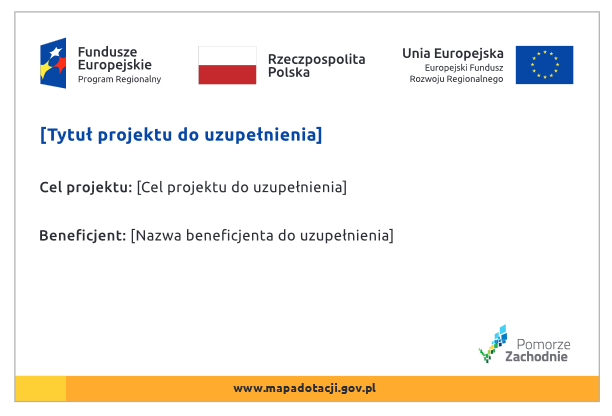 Tablica musi zawierać:Nazwa beneficjenta:Gmina Miasto KoszalinTytuł projektu:Modernizacja energetyczna budynku Zespołu Szkół nr 7 przy ul. Orląt Lwowskich w Koszalinie
w ramach zadania inwestycyjnego „Modernizacja energetyczna obiektów użyteczności publicznej Żłobek Skrzat, Przedszkole nr 13, 14, 15, ZS nr 7 w Koszalinie”Cel projektu:Celem projektu jest poprawa efektywności energetycznej oraz redukcja emisji CO2Zestaw logo – znaki FE, UE, flaga RP oraz herb lub oficjalne logo promocyjne województwa 
– jak na załączonym wzorze tablicyAdres portalu: www.mapadotacji.gov.pl – jak na załączonym wzorze tablicyWielkość/wymiary tablic – 80 cm x 120 cm